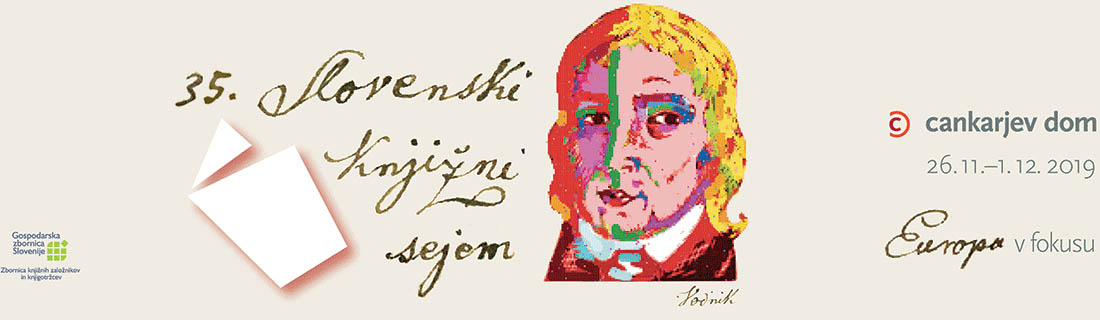 26. novembra 2019 se bodo odprla vrata 35. slovenskega knjižnega sejma. Organizatorji so pripravili več kot 300 dogodkov na odprtih odrih in dvoranah Cankarjevega doma. Letošnji, že 35. Slovenski knjižni sejem bo v znamenju Valentina Vodnika, saj se je  v letu 2019 obeležilo spomin 200. obletnice njegove smrti.